SUPPLEMENTARY INFORMATIONmiR-Synth: a computational resource for the design of multi-site multi-target synthetic miRNAsAlessandro Laganà1,#,*, Mario Acunzo1,#, Giulia Romano1, Alfredo Pulvirenti2, Dario Veneziano1,2, Luciano Cascione3, Rosalba Giugno2, Pierluigi Gasparini1, Dennis Shasha4, Alfredo Ferro2 & Carlo Maria Croce1,*1Department of Molecular Virology, Immunology and Medical Genetics, Comprehensive Cancer Center, The Ohio State University, Columbus, OH, USA2Department of Clinical and Molecular Biomedicine, University of Catania, Italy3IOR - Institute of Oncology Research, Bellinzona, Switzerland4Department of Computer Science, Courant Institute of Mathematical Sciences, New York University, New York, NY, USA#These Authors equally contributed to the work.*Corresponding AuthorsS1. The miR-Synth pipelinemiR-Synth is a computational tool for the design of multi-site multi-target artificial miRNAs (a-miRs) available through a web interface. It accepts up to 8 target sequences and returns a list of synthetic miRNAs potentially able to target simultaneously the input sequences or subsets of them, together with details about the predicted interactions.The miR-Synth pipeline consists of the following three steps: (i) Identification and filtering of repeated patterns, (ii) Design and filtering of a-miR sequences, (iii) Scoring and ranking of the designed a-miRs. A detailed description of these steps is given below.(i) Identification and filtering of repeated patternsInput sequences are screened for repeated patterns of 6 or 7 nucleotides, which will constitute the seed binding regions: 6 nt for 6mer and 7mer-A1 matches, 7 nt for 7mer-m8 and 8mer matches. These binding sites are then filtered based on the following user-provided specifications:A site must appear at least n times on each target (Default: n=2).A site must be present in every target (Default: NO).Users can also provide a list of sequences that must not be targeted. In this case, all the seed sites that appear at least once in any of the provided sequences will be removed. (ii) Design and filtering of a-miR sequencesFor each seed site identified in the previous phase, all its instances are aligned together and an anti-complementary a-miR seed is created. The rest of the sequence is constructed by computing a consensus sequence through a simple profile technique, as depicted in Fig. S1. The a-miR sequences thus obtained will be 22 nt long. The designed a-miRs are then filtered based on their nucleotide composition. In particular:Sequences with GC content out of the user's specified range will be discarded (Default: 23% - 78%) (See section S2).Sequences containing stretches of six or more nucleotides of the same kind are discarded (See section S2). Sequences sharing a seed with an endogenous miRNA are discarded.(iii) Scoring and ranking of the designed a-miRsWe developed a scoring function based on six different features of endogenous miRNA/target interactions coming from the literature. For any given a-miR, each feature is assigned a score ranging from 0 to 1. The features and the computation of the related scores is here described.Seed type. We assigned a score to each of the 4 types of canonical seeds, based on the degree of repression typically yielded: 8mer = 1.0, 7mer-m8 = 0.7, 7mer-A1 = 0.5, 6mer = 0.4. Then, for each designed a-miR, the average seed score on its binding sites is computed. Degree of pairing of the a-miR 3' region. This is simply computed as the fraction of paired bases in the a-miR/target duplex, excluding the seed area. Then, for each designed a-miR, the average 3’ match score on its binding sites is computed.AU content of the binding site and its surrounding regions. This is computed as the fraction of A and U bases in the region which spans from 5 nt upstream to 5 nt downstream of the whole binding site. Then, for each designed a-miR, the average AU score on its binding sites is computed.a-miR nucleotide composition. We assigned a score to the base pairs on each position of the a-miR/target duplex, based on the frequency of base pairs observed on a set of validated endogenous miRNA/target duplexes retrieved from the database Tarbase. For each a-miR binding site, this score is computed as the average value over the seed region.Structural accessibility of the binding sites. For each binding site, local structural accessibility is calculated on a 160 nt window centered on the site, by using the program RNAplfold from the Vienna RNA Package (39) with the following parameters: W=80, L=40 (40, 41) and u=4. W is the sliding window size, L is the maximum base pairing distance, and u is the stretch of consecutive nts within the target site for which the accessibility is computed. We consider the probability of 4 nt sub-sequences to be unpaired and compute the average value over the bases of the binding site (42). Then, for each designed a-miR, the average accessibility score on its binding sites is computed.Presence of ARE and CPE motifs upstream of the binding sites. For each binding site, the fraction of ARE (sequence: AUUUA) and CPE (sequence: UUUUUAU) motifs in the upstream region is computed. For each designed a-miR, the ARE/CPE score is computed as the average value over its binding sites. Repression Score. For each designed a-miR, the total score is calculated by using the tree-based learning systems M5P and CTree, based on the scores of the 6 features described above. Both systems were trained on a set of publicly available gene expression profiles following the over-expression of nine individual endogenous human miRNAs (15) (miR-9-5p, miR-7-5p, miR-181a-5p, miR-148b-3p, miR-142-5p, miR-133a, miR-132-3p, miR-128 and miR-122-5p). In particular, binding sites on down-regulated genes were predicted for each transfected miRNA, then feature scores were calculated. The gene expression fold change after 24h was used as a measure of the degree of repression induced by the miRNA. Thus, lower values mean stronger down-regulation of the target. Only transcripts with single binding sites for the transfected miRNAs were considered in order to reduce the chances of indirect effects. According to the M5P tree, the most discriminant features were the nucleotide composition of the miRNA, the type of seed and the AU content of the binding site. Depending on the values of these three, six different sets of weights were assigned to all of the features. Only the seed type and the nucleotide composition of the miRNA were considered as discriminant features by CTree. Fig. 1d and tables st1 contains details about the generated M5P tree and the corresponding sets of feature weights. Fig.1e describes the generated CTree and the score classes.Ranking of the designed a-miRs. The a-miRs produced by miR-Synth are first ranked according to the CTree score and subsequently by the M5P score. In particular, CTree splits the a-miRs into major classes, while M5P is used to rank a-miRs within each class.In-silico validation of the miR-Synth scoring functionWe validated the scoring function by using a database of experimentally validated human miRNA/target interactions called miRTarBase as a test set (25). This dataset contains 495 cases of proven direct interactions, 490 cases of down-regulated genes for which direct binding wasn’t verified and 71 negative cases. We randomly created 1,000 groups with 71 proven direct and 71 proven negative cases. For each group, we found that the top 10 interactions, as ranked by our approach, always contained a higher number of true direct interactions compared to 10,000 sets of 10 cases randomly chosen (6.5 out of 10 vs 5, P<0.0001). We obtained the same result when we considered random groups with 71 proven direct, 71 indirect and 71 proven negative cases and counted the number of proven direct interactions in the top 10 cases (5.8 out of 10 vs 3.3, P< 0.0001).S2. Basic miRNA and 3’ UTR descriptive statisticsWe performed some basic statistics on endogenous human mature miRNA sequences in order to identify typical values to be used by filters in the artificial miRNA selection process. Stretches of nucleotides of the same kindGeneral siRNA guidelines recommend to avoid sequences with long stretches of the same kind of nucleotide. Endogenous human miRNAs commonly present stretches of 3 or 4 nucleotides of the same kind (72.2% and 26.9%, respectively), while stretches of 5, 6 and 7 nucleotides are more rare (7.5%, 1% and 0.4%, respectively) (Ref. miRBase Rel. 19 – 2042 mature sequences)(43) (See chart below). We set 5 nt as the threshold for stretches of the same kind allowed for an artificial miRNA.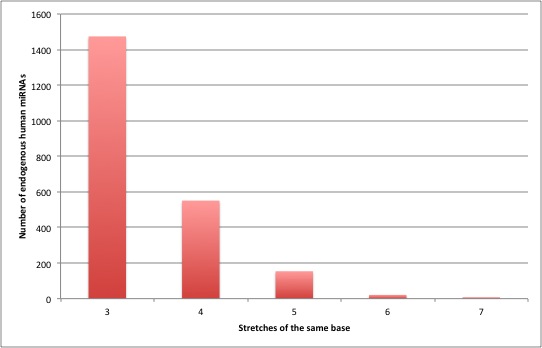 GC contentGeneral siRNA guidelines recommend to avoid sequences with GC content <30% and >60%. GC content in endogenous human miRNAs vary from 8.69% to 100% (Ref. miRBase Rel. 19 – 2042 mature sequences) (43). However, only 4% of them have GC content less than 23% and greater than 78%. We set 23%-78% as default range for artificial miRNAs’ GC content.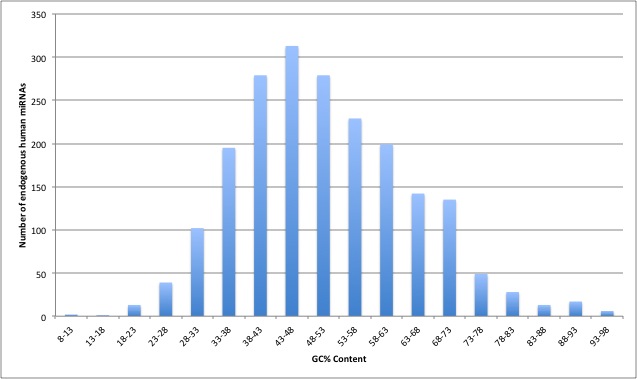 Repeated patterns in human 3’ UTR sequencesIn order to appropriately set the maximum number of sequences that can be accepted as input to miR-Synth, we performed a simple test on sets of plausible target genes. We collected gene expression data associated to different disease conditions from the Gene Expression Atlas (16) (http://www.ebi.ac.uk/gxa) and focused on the up-regulated genes, thus mimicking a typical plausible scenario for the use of artificial miRNAs. For each condition, we calculated all the possible combinations of two and three up-regulated genes and counted how many of them share 7mer 3' UTR sites. We filtered out polyA-signal motifs, homopolymer motifs and sites matching the seeds of endogenous miRNAs. We were able to perform this analysis for all pairs and triplets of up-regulated genes related to 83 different diseases and results show that 97.3% of pairs and 81.32% of triplets share at least one 7mer site. On average, pairs and triplets shared about 136 and 24 7mer sites, respectively. For 96 additional diseases we were able to perform the pairs analysis and cumulative results confirmed the results above, with 97.13% pairs sharing on average 132 7mer sites. We couldn't perform the triplets analysis on these additional diseases due to the high number of up-regulated genes which generated a number of triplets too computationally expensive to analyze. Table S10 shows detailed information on the tests performed.Based on these tests, considering highly homologous sequences and the fact that users might also be interested in 6mer seeds, we decided to set a maximum threshold of 8 target sequences that users can provide as input to the system. We believe this is not a real limitation, since 8 is already a considerable number of targets, more than would be practical in most applications.S3. In silico Analysis of Off-Target EffectsIn order to investigate the potential differences between a-miRs and siRNAs in terms of off-target effects, we performed an in-silico analysis on double-target a-miRs. Evidence shows that siRNAs may act like endogenous miRNAs and repress unintended targets by perfect complementarity of their seed region. Since siRNAs are designed to target a single gene, the simultaneous repression of c-MET and EGFR would take at least two different siRNAs. Thus, we designed siRNAs for c-MET and EGFR by using three different tools based on different algorithm and features: optiRNAi, RNAxs and siDirect2 (40, 44, 45). For each tool and each target, we chose the top 6 siRNAs that didn't share the seed sequence with any endogenous miRNA. We considered all the possible pairs of c-MET/EGFR siRNAs from each tool separately and, for each pair, calculated the number of potential off-target genes by matching their seed sequences with the whole 3' UTRome (34619 sequences). Although seed match is not always a reliable indicator of an actual interaction, most functional interactions occur through perfect seed pairing. We considered both 6mer and 7mer matches and compared the number of off-targets of the 108 siRNA combinations with the off-targets of the top 6 a-miRs designed by miR-Synth. On average, a-miRs had about 8911 off-target 6mer and 3108 7mer matches as opposite to 13190 off-target 6mer and 6067 off-target 7mer matches for siRNAs. Figure S3 shows the distribution of the off-targets, and clearly demonstrates that double-targeting a-miRs are likely to have less off-target effects than pairs of single-targeting siRNAs. S4. Additional In silico Analysis of Potential Seed Binding SitesIn order to assess the general applicability of our method, we refined the 7mer analysis described in section S2 by additionally running miR-Synth with default parameters* on all pairs of up-regulated genes related to 8 diseases retrieved from the GEA dataset. These gene sets were chosen based on the relevance the associated disease and also on their size, in order to . We thus analyzed a total of 13803 gene pairs. miR-Synth was able to design at least an amiR for 95% of pairs and at least 6 amiRs for 83.5% of pairs. We computed the average feature and repression scores of the top 6 amiRs from each set (total 78649 amiRs) and compared them with the average scores of the top 6 c-MET/EGFR amiRs that we previously validated. These scores are reported on Table S11 and Figure S4 depicts their comparison charts. The scores obtained for the GEA dataset were comparable with the scores of the c-MET/EGFR amiRs. In particular, this held true for features such as AU content and structural accessibility, which solely depend on the target sequence, thus confirming the results obtained with the 7mer analysis described in section S2. We also computed the potential number of off-target genes for the whole set of 78649 amiRs. A gene was considered to be a potential off-target for an amiR if it contains at least a 7mer binding site for the amiR seed. The results showed an average of 3777 off-target genes per amiR, in agreement with the off-target analysis described in section S3 (See Table S11).* Default parameters. Endogenous miRNA seed filter: enabled. GC content: 23%-78%. Minimum number of binding sites on each sequence: 1. amiRs must target all input sequences: enabled. Seed types allowed: 7mer-m8/8mer.SUPPLEMENTARY REFERENCES39. Lorenz,R., Bernhart,S.H., Höner Zu Siederdissen,C., Tafer,H., Flamm,C., Stadler,P.F. and Hofacker,I.L. (2011) ViennaRNA Package 2.0. Algorithms for molecular biology. Algorithms Mol Biol., 6, 26.40. Tafer,H., Ameres,S.L., Obernosterer,G., Gebeshuber,C.A., Schroeder,R., Martinez,J. and Hofacker,I.L. (2008) The impact of target site accessibility on the design of effective siRNAs. Nat Biotechnol, 26, 578–583.41. Marín,R.M. and Vanícek,J. (2010) Efficient use of accessibility in microRNA target prediction. Nucleic Acids Res, 10.1093/nar/gkq768.42. Long,D., Lee,R., Williams,P., Chan,C.Y., Ambros,V. and Ding,Y. (2007) Potent effect of target structure on microRNA function. Nat Struct Mol Biol, 14, 287–294.43. Kozomara,A. and Griffiths-Jones,S. (2010) miRBase: integrating microRNA annotation and deep-sequencing data. Nucleic Acids Res, 39, D152–D157.44. Cui,W., Ning,J., Naik,U.P. and Duncan,M.K. (2004) OptiRNAi, an RNAi design tool. Computer Methods and Programs in Biomedicine, 75, 67–73.45. Naito,Y., Yoshimura,J., Morishita,S. and Ui-Tei,K. (2009) siDirect 2.0: updated software for designing functional siRNA with reduced seed-dependent off-target effect. BMC Bioinformatics, 10, 392.SUPPLEMENTARY FIGURESFig. S1. Design of synthetic miRNA. (a) An example of miRNA design process through consensus computation for three binding sites. The seed region and its binding sites are in red, the matches in the 3’ region are in blue. (b) Predicted interactions of the designed miRNA with each binding site.                                                                                       seed site…5’-AATTGACCGAAGCAGTAGCAATATT-3’… mRNA site1…5’-ATAGGAGTGATGATATAGCAATCTG-3’… mRNA site2…5’-AGAAGAGTGAAGGCCTAGCAATATT-3’… mRNA site3…5’-A*A*GAGTGAAG***TAGCAATA..-3’… Consensus.  ----------------------------------            _…3’-TTTCCTCACTTCTGGATCGTTAT-5’    miRNA_____      (a)…5’-AATTGACCGAAGCAGTAGCAATATT-3’… mRNA site1||  ||  ||||   ||||||||            _…3’-TTTCCTCACTTCTGGATCGTTAT-5’    miRNA_____      …5’-ATAGGAGTGATGATATAGCAATCTG-3’… mRNA site2| |||||||| ||  |||||||             _…3’-TTTCCTCACTTCTGGATCGTTAT-5’    miRNA_____      …5’-AGAAGAGTGAAGGCCTAGCAATATT-3’… mRNA site3| | |||||||| ||||||||||            _  …3’-TTTCCTCACTTCTGGATCGTTAT-5’    miRNA_____      (b)Fig. S2. Experimental test of low scoring a-miRs. The bottom 6 a-miRs designed for c-MET and EGFR were tested by luciferase assay (See Table S8, a-miRS 120-125). pGL3-MET 3’UTR and pGL3-EGFR 3’UTR were co-transfected with a-miRs or negative control in HEK-293A cells and luciferase assay was performed (Error bars: ± s.e.m., P<0.05). A mild repression of EGFR is yielded by a-miR-ME-88, a-miR-ME-169 and a-miR-188, while no significant repression of c-MET is observed with any of the tested a-miRs.Fig. S3. In silico analysis of off-target effects. Distribution of off-target numbers for double-target a-miRs and pairs of single-target siRNAs based on (a) 6mers and (b) 7mers.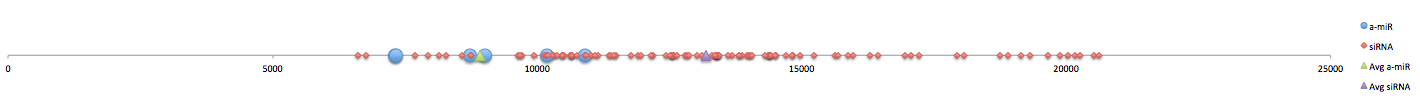 (a)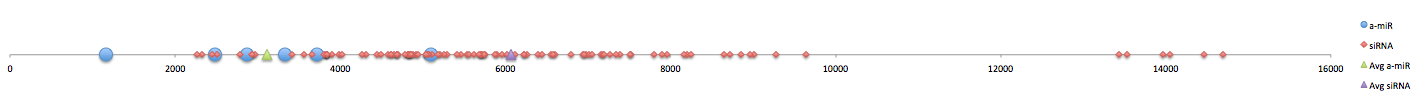 (b)Fig. S4. Additional In silico Analysis of Potential Seed Binding Sites. Average feature and repression scores of the top 6 amiRs from each GEA set and the top 6 c-MET/EGFR amiRs.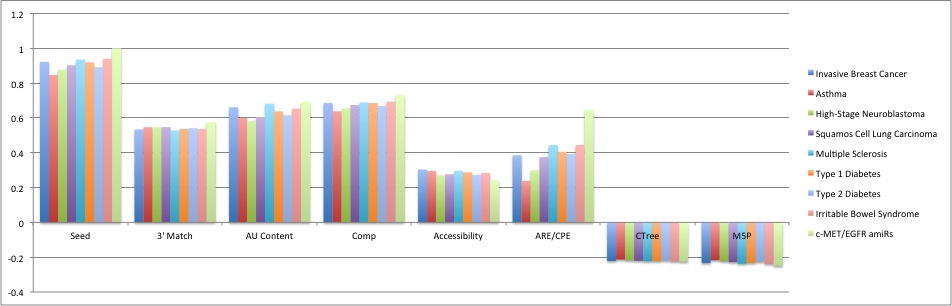 SUPPLEMENTARY TABLESTable S1. Basic information about the tested miRNAs.Table S2. Sets of feature weights assigned by M5P tree (see fig. 1d).Table S3. Tested synthetic miRNAs for c-MET.Input parameters Target sequence: MET – Accession number: NM_001127500 (Entrez Gene ID: 4233Source organism: HumanSeed type: 7mer-m8 / 8merMinimum number of binding sites on each sequence: 2 Minimum GC content allowed: 23%Maximum GC content allowed: 78%Homologous miRNA filter enabled: YESRepeats filter enabled: YESmiRNA list1) miRNA ID: 60Sequence: UUUGAAACGGAGGCUGUCUAGA Total binding sites: 3ScoresSeed score: 1.03' Match score: 0.4761904761904762AU Content score: 0.5333333333333333Nucleotide Composition score: 0.6739926739926739 Structural Accessibility score: 0.2727995679 ARE/CPE score: 0.2916666666666667 ------------------------------------------------------------------------- C-tree score: -0.22488171570287555M5P score: -0.26149350969291935Binding sites detailsPosition: 413Type: 8merAlignment:         GUC   G         U3’-AGAUCU   GGA  GCAAAGUU -5’ miRNA   ||||||   |||  |||||||| 5’-UUUAGA   UCU  UGUUUCAA -3’ mRNA         AU    AG        AFree energy: -13.1 Kcal/molPosition: 700Type: 8merAlignment:   AGAUCUG      AGG       U3’-         UCGG   CAAAGUU -5’ miRNA             ||||   ||||||| 5’-         GGCU   GUUUCAA -3’ mRNA    UGUUGCCAA    G         AFree energy: -11.6 Kcal/molPosition: 848Type: 8merAlignment:   AGAUC      AGG       U3’-     UGUCGG   CAAAGUU -5’ miRNA         ||||||   ||||||| 5’-     ACAGUC   GUUUCAA -3’ mRNA    GCAAU      AAA       AFree energy: -15.1 Kcal/mol===================================2) miRNA ID: 118Sequence: UUUAUAAAGUCGAUACGUGUUU Total binding sites: 3ScoresSeed score: 1.03' Match score: 0.5AU Content score: 0.7333333333333334Nucleotide Composition score: 0.6776556776556776 Structural Accessibility score: 0.3292161828333333 ARE/CPE score: 0.6666666666666666 ------------------------------------------------------------------------- C-tree score: -0.22488171570287555M5P score: -0.260479749391494Binding sites detailsPosition: 876Type: 8merAlignment:                  UAGCUGA      U3’-       UUUGUGCA       AAUAUU -5’ miRNA           ||||||||       |||||| 5’-       AAACAUGU       UUAUAA -3’ mRNA    UCACACA                     AFree energy: -7.21 Kcal/molPosition: 1492Type: 8merAlignment:   UUUGUG     CU           U3’-      CAUAG     GAAAUAUU -5’ miRNA          |||||     |||||||| 5’-      GUGUU     UUUUAUAA -3’ mRNA    AAA        AUAUU        AFree energy: -6.8 Kcal/molPosition: 2077Type: 8merAlignment:   UUU     U   UG        U3’-   GUGCA AGC   AAAUAUU -5’ miRNA       ||||| |||   ||||||| 5’-   CACGU UUG   UUUAUAA -3’ mRNA    AAU         CUA       AFree energy: -10.3 Kcal/mol===================================3) miRNA ID:181Sequence: UUCUUUCUAAGGACGGGGCCGU Total binding sites: 2ScoresSeed score: 1.03' Match score: 0.5357142857142857AU Content score: 0.6Nucleotide Composition score: 0.7124542124542124 Structural Accessibility score: 0.32562529544999996 ARE/CPE score: 0.875 ------------------------------------------------------------------------- C-tree score: -0.22488171570287555M5P score: -0.25342878705094485Binding sites detailsPosition: 1941Type: 8merAlignment:   UGC       GGAA       U3’-   CGGGGCA    UCUUUCU -5’ miRNA       |||||||    ||||||| 5’-   GCUCUGU    AGAAAGA -3’ mRNA   UCU       GGAA       AFree energy: -17.0 Kcal/molPosition: 1986Type: 8merAlignment:      CG G C  GA        U3’-UGC  G G AG  AUCUUUCU -5’ miRNA    |||  | | ||  |||||||| 5’-AUG  C C UC  UAGAAAGA -3’ mRNA       AA G A  AA        AFree energy: -13.6 Kcal/mol ===================================4) miRNA ID:176Sequence: UCAGUACAAAACCUUGUGGCUU Total binding sites: 2ScoresSeed score: 1.03' Match score: 0.6785714285714286AU Content score: 0.7Nucleotide Composition score: 0.7472527472527473 Structural Accessibility score: 0.2774491527499999 ARE/CPE score: 0.875 ------------------------------------------------------------------------- C-tree score: -0.22488171570287555M5P score: -0.24629628477351403Binding sites detailsPosition: 1637Type: 8merAlignment:   UU  G      AAA        3’-  CG UGUUCC   ACAUGACU-5’ miRNA     || ||||||   ||||||||5’-  GC AUAAGG   UGUACUGA-3’ mRNA   UU  G      AAAFree energy: -21.4 Kcal/molPosition: 1827Type: 8merAlignment:      G       AA         3’-UUC GUGUUCC  AACAUGACU-5’ miRNA   ||| |||||||  |||||||||5’-AAG CACAAGG  UUGUACUGA-3’ mRNA      A       AA        Free energy: -23.4 Kcal/mol Table S4. Tested synthetic miRNAs for EGFR.Input ParametersTarget sequence: EGFR – Accession number: NM_005228 (Entrez Gene ID: 1956)Source organism: Human Seed type: 7mer-m8 / 8mer Minimum number of binding sites on each sequence: 2 Minimum GC content allowed: 23% Maximum GC content allowed: 78% Homologous miRNA filter enabled: YESRepeats filter enabled: YES
miRNA list1) miRNA ID:3Sequence: UGUGGCUUCACCUCCUGUAUCG Total binding sites: 3ScoresSeed score: 0.9 3' Match score: 0.6428571428571429 AU Content score: 0.5 Nucleotide Composition score: 0.6684981684981685 Structural Accessibility score: 0.1919591185491667 ARE/CPE score: 0.5 ------------------------------------------------------------------------- C-tree score: -0.22488171570287555M5P score: -0.2411099107859798Binding sites detailsPosition: 41Type: 8mer Alignment:               CCAC       U3'-GCUAUG  UCCU    UUCGGUG -5' miRNA   ||||||  ||||    |||||||5'-CGAUAC  AGGA    AAGCCAC -3' mRNA         CC    CC         A Free energy: -21.1 Kcal/molPosition: 434 Type: 8mer Alignment:   G  AUG     CAC       U 3'- CU   UCCUC   UUCGGUG -5' miRNA    ||   |||||   |||||||5'- GA   AGGAG   AAGCCAC -3' mRNA   U  GCA     CAC       AFree energy: -21.7 Kcal/molPosition: 579 Type: 7mer-m8 Alignment:   G       C   AC       U 
3'- CUAUGUC UCC  UUCGGUG -5' miRNA    ||||||| |||  |||||||5'- GGUACAG AGG  AAGCCAC -3' mRNA   A       U   AU       UFree energy: -25.5 Kcal/mol ===================================2) miRNA ID:106Sequence: UGUGUGACACUGCGUAAGGGGG Total binding sites: 2Scores Seed score: 1.0 3' Match score: 0.6785714285714286 AU Content score: 0.7 Nucleotide Composition score: 0.7875457875457875 Structural Accessibility score: 0.4307963975 ARE/CPE score: 0.875 ------------------------------------------------------------------------- C-tree score: -0.22488171570287555 M5P score: -0.23793043342540024Binding sites detailsPosition: 1158 Type: 8mer Alignment:              UC        U3'-GGGGGAAUGCG  ACAGUGUG -5' miRNA   |||||||||||  ||||||||5'-CCUCCUUACGC  UGUCACAC -3' mRNA              UU        AFree energy: -34.5 Kcal/molPosition: 1568Type: 8merAlignment:   GG GG      UCA       U3'-  G  AAUGCG   CAGUGUG -5' miRNA     |  ||||||   |||||||5'-  C  UUAUGU   GUCACAC -3' mRNA   UA AG      UCA       AFree energy: -17.8 Kcal/mol ===================================3) miRNA ID:25Sequence: CAAAUGCUCGAGAGUCCGAUGU Total binding sites: 2ScoresSeed score: 0.853' Match score: 0.6785714285714286 AU Content score: 0.5 Nucleotide Composition score: 0.6739926739926739 Structural Accessibility score: 0.15839958197499998 ARE/CPE score: 0.375 ------------------------------------------------------------------------- C-tree score: -0.22488171570287555M5P score: -0.2292631363469185Binding sites detailsPosition: 193 Type: 8mer Alignment:   UGU  CC   G GC       C3'-   AG  UGA A  UCGUAAA -5' miRNA      ||  ||| |  |||||||5'-   UC  ACU U  AGCAUUU -3' mRNA   UCU  AA   G GA       AFree energy: -10.7 Kcal/molPosition: 845Type: 7mer-m8 Alignment:                 C3'-UGUAGCCUGAG AG UCGUAAAC-5' miRNA   ||||||||||| || ||||||||5'-ACAUUGGAUUC UC AGCAUUUG-3' mRNA              AFree energy: -25.2 Kcal/mol ===================================4) miRNA ID:83Sequence: UAACAAUGCACUGGGGGCCCUG Total binding sites: 2
ScoresSeed score: 0.853' Match score: 0.6071428571428571 AU Content score: 0.6499999999999999Nucleotide Composition score: 0.6785714285714286 Structural Accessibility score: 0.35153470350000005 ARE/CPE score: 0.875 ------------------------------------------------------------------------- C-tree score: -0.22488171570287555M5P score: -0.22794933305256426Binding sites detailsPosition: 737 Type: 7mer-m8Alignment:   GUCCC      CAC       U3'-     GGGGGU   GUAACAA -5' miRNA        ||||||   |||||||5'-     CUUCCA   CAUUGUU -3' mRNA   UUUGU      UUC       UFree energy: -12.3 Kcal/molPosition: 1644Type: 8merAlignment:      C       CA3'-GUC CGGGGGU  CGUAACAAU-5' miRNA   ||| |||||||  |||||||||5'-CAG GCCCCUA  GCAUUGUUA-3' mRNA      A       CAFree energy: -27.4 Kcal/mol Table S5. Tested Synthetic miRNAs for c-MET and EGFR.Input ParametersTarget sequences: MET – (Accession number: NM_001127500 (Entrez Gene ID: 4233) EGFR – Accession number: NM_005228 (Entrez Gene ID: 1956)Source organism: Human Seed type: 7mer-m8 / 8mer miRNAs must target all input sequences: YES Minimum number of binding sites on each sequence: 1 Minimum GC content allowed: 23% Maximum GC content allowed: 78% Homologous miRNA filter enabled: YESRepeats filter enabled: YESmiRNA list1) miRNA ID:141Sequence: UUCCAAUUCGAGGGGAGGUGGG Total binding sites: 2Sites on MET: 1 Sites on EGFR: 1ScoresSeed score: 1.0 3' Match score: 0.6785714285714286 AU Content score: 0.7Nucleotide Composition score: 0.6703296703296704 Structural Accessibility score: 0.18903029249999997 ARE/CPE score: 0.6875 -------------------------------------------------------------------------C-tree score: -0.22488171570287555 M5P score: -0.26212105405543135Binding sites detailsTarget: METPosition: 1240 Type: 8mer Alignment:           G GAG         U3'-GGGUGGAG G   C UUAACCU -5' miRNA   |||||||| |   | |||||||5'-CCCACCUC C   G AAUUGGA -3' mRNA           G AA C        AFree energy: -26.0 Kcal/molTarget: EGFRPosition: 1375 Type: 8mer Alignment:   GGG         A C       U3'-    UGGAGGGG G UUAACCU -5' miRNA       |||||||| | |||||||5'-    AUUUCUCU C AAUUGGA -3' mRNA   AAUA        A         AFree energy: -15.4 Kcal/mol===================================2) miRNA ID:23Sequence: UCAAUUUCGGUCCCGAGUUCCA Total binding sites: 2Sites on MET: 1 Sites on EGFR: 1Scores Seed score: 1.0 3' Match score: 0.4642857142857143 AU Content score: 0.65 Nucleotide Composition score: 0.6904761904761905 Structural Accessibility score: 0.19590275007499997 ARE/CPE score: 0.4375 -------------------------------------------------------------------------C-tree score: -0.22488171570287555 M5P score: -0.25808594942969443Binding sites detailsTarget: METPosition: 298 Type: 8mer Alignment:   ACCUUGA       CUGG 3'-           GCC    CUUUAACU-5' miRNA              |||    ||||||||5'-           UGG    GAAAUUGA-3' mRNA   UUGAUUUCAUAFree energy: -9.2 Kcal/molTarget: EGFRPosition: 1299 Type: 8mer Alignment:   A C    G   U 3'- C UUGA CCC GGCUUUAACU-5' miRNA    | |||| ||| ||||||||||5'- G AACU GGG UUGAAAUUGA-3' mRNA   U A    A   UFree energy: -18.2 Kcal/mol ===================================3) miRNA ID:140Sequence: UCCAAUUGGACGGGAGGUGGGU Total binding sites: 2Sites on MET: 1 Sites on EGFR: 1ScoresSeed score: 1.0 3' Match score: 0.5714285714285714 AU Content score: 0.6499999999999999 Nucleotide Composition score: 0.7307692307692307 Structural Accessibility score: 0.19208470612500006 ARE/CPE score: 0.6875 -------------------------------------------------------------------------C-tree score: -0.22488171570287555 M5P score: -0.2498115468414106Binding sites detailsTarget: METPosition: 1239 Type: 8mer Alignment:   U        G CAG3'- GGGUGGAG G   GUUAACCU-5' miRNA    |||||||| |   ||||||||5'- CCCACCUC C   CAAUUGGA-3' mRNA   U        G AAGFree energy: -27.3 Kcal/molTarget: EGFRPosition: 1374 Type: 8mer Alignment:   UGGG        CAG3'-     UGGAGGG   GUUAACCU-5' miRNA        |||||||   ||||||||5'-     AUUUCUC   CAAUUGGA-3' mRNA   AAAUA       UAFree energy: -16.0 Kcal/mol ===================================4) miRNA ID:106Sequence: UUUCAUGAGCCCUAGACUGGGG Total binding sites: 2Sites on MET: 1 Sites on EGFR: 1ScoresSeed score: 1.0 3' Match score: 0.6071428571428572 AU Content score: 0.65 Nucleotide Composition score: 0.7472527472527473 Structural Accessibility score: 0.280897115675 ARE/CPE score: 0.5625 -------------------------------------------------------------------------C-tree score: -0.22488171570287555 M5P score: -0.24639068160688152Binding sites detailsTarget: METPosition: 944 Type: 8mer Alignment:   G            AUCCCG       U3'-      GGGUCAG      AGUACUU -5' miRNA         |||||||      |||||||5'-      UUUAGUC      UCAUGAA -3' mRNA   AAAUAA       A            AFree energy: -12.4 Kcal/molTarget: EGFRPosition: 776 Type: 8mer Alignment:       U    UCC           U 3'-GGGG CAGA   CG  AGUACUU -5' miRNA   |||| ||||   ||  |||||||5'-CCCC GUCU   GC  UCAUGAA -3' mRNA       U    U    UG       AFree energy: -21.0 Kcal/mol ===================================
5) miRNA ID:196Sequence: UGAGUUUCUCAGCGACGGACCG Total binding sites: 2Sites on MET: 1 Sites on EGFR: 1Scores Seed score: 1.0 3' Match score: 0.5714285714285714 AU Content score: 0.7 Nucleotide Composition score: 0.772893772893773 Structural Accessibility score: 0.2795060730000001 ARE/CPE score: 0.8125 -------------------------------------------------------------------------C-tree score: -0.22488171570287555 M5P score: -0.24107103610939157Binding sites detailsTarget: METPosition: 1731 Type: 8mer Alignment:   G   G    C ACU       U3'- CCA GCAG G   CUUUGAG -5' miRNA    ||| |||| |   |||||||5'- GGU UGUC C   GAAACUC -3' mRNA   G   G    A ACU       AFree energy: -21.2 Kcal/mol
Target: EGFRPosition: 746 Type: 8mer Alignment:   GCC   C     CU       U3'-   AGG AGCGA  CUUUGAG -5' miRNA      ||| |||||  |||||||5'-   UCC UUGUU  GAAACUC -3' mRNA   CAU   A     UU       AFree energy: -17.9 Kcal/mol ===================================6) miRNA ID:98Sequence: UUUCUUAAGCACGCCGUUGGGG Total binding sites: 2Sites on MET: 1 Sites on EGFR: 1ScoresSeed score: 1.0 3' Match score: 0.5714285714285714 AU Content score: 0.8 Nucleotide Composition score: 0.783882783882784 Structural Accessibility score: 0.32562989699999995 ARE/CPE score: 0.6875 -------------------------------------------------------------------------C-tree score: -0.22488171570287555 M5P score: -0.23874056862383553Binding sites detailsTarget: METPosition: 913 Type: 8mer Alignment:   G   GG     C CACG       U3'-   G   UUGC G    AAUUCUU -5' miRNA      |   |||| |    |||||||5'-   C   GAUG C    UUAAGAA -3' mRNA   GUA AUA    A A          AFree energy: -6.7 Kcal/molTarget: EGFRPosition: 1649 Type: 8mer Alignment:       U  C  C   G       U 3'-GGGG UG CG  AC AAUUCUU -5' miRNA   |||| || ||  || |||||||5'-CCCC AC GC  UG UUAAGAA -3' mRNA       U  A  AU          A  Free energy: -16.4 Kcal/molTable S6. Complete list of synthetic miRNAs for c-METTable S7. Complete list of synthetic miRNAs for EGFRTable S8. Complete list of synthetic miRNAs for c-MET and EGFR.Table S9. Mutagenesis’ primers for c-MET and EGFR.Table S10. Shared 7mer sequences for up-regulated gene pairs and triplets in diseases. For each disease, the table reports the number of up-regulated genes, the total number of pairs (triplets), the number of pairs (triplets) sharing at least a 7mer sequence and the average number of shared 7mers for pairs (triplets). The pairs analysis was performed for a total of 179 diseases, the triplets analysis was performed for a subset of 83 diseases, due to the high number of combinations for the remaining 96 diseases.Table S11. Additional In silico Analysis of Potential Seed Binding Sites. (a) For each disease, the table reports the number of up-regulated genes, the total number of gene pairs, the number of pairs for which miR-Synth was able to design at least 1 amiR, the number of pairs for which miR-Synth was able to design at least 6 amiRs, the average number of amiRs designed per gene pairs and the average number of off-target genes. (b) For each disease, the table reports the average scores of the top 6 amiRs over all the analyzed gene pairs: seed, 3’ Match, AU content, Nucleotide Composition, Structural Accessibility, ARE/CPE, CTree Repression Score, M5P Repression Score. row reports the average scores of the top 6 amiRs designed for c-MET/EGFR.(a)(b)(a) Synthetic miRNAs for c-MET(a) Synthetic miRNAs for c-MET(a) Synthetic miRNAs for c-MET(a) Synthetic miRNAs for c-MET(a) Synthetic miRNAs for c-MET(a) Synthetic miRNAs for c-MET(a) Synthetic miRNAs for c-METRankIDSequenceSitesSeed typesM5P scoreCtree score160UUUGAAACGGAGGCUGUCUAGA38mer / 8mer / 8mer-0.261-0.2252118UUUAUAAAGUCGAUACGUGUUU38mer / 8mer / 8mer-0.260-0.2253181UUCUUUCUAAGGACGGGGCCGU28mer / 8mer-0.253-0.2254176UCAGUACAAAACCUUGUGGCUU28mer / 8mer-0.246-0.225(b) Synthetic miRNAs for EGFR(b) Synthetic miRNAs for EGFR(b) Synthetic miRNAs for EGFR(b) Synthetic miRNAs for EGFR(b) Synthetic miRNAs for EGFR(b) Synthetic miRNAs for EGFR(b) Synthetic miRNAs for EGFRRankIDSequenceSitesSeed typesM5P scoreCtree score13UGUGGCUUCACCUCCUGUAUCG38mer / 8mer / 7mer-m8-0.241-0.2252106UGUGUGACACUGCGUAAGGGGG28mer / 8mer -0.238-0.225325CAAAUGCUCGAGAGUCCGAUGU28mer / 7mer-m8-0.229-0.225483UAACAAUGCACUGGGGGCCCUG28mer / 7mer-m8-0.228-0.225(c) Synthetic miRNAs for c-MET and EGFR(c) Synthetic miRNAs for c-MET and EGFR(c) Synthetic miRNAs for c-MET and EGFR(c) Synthetic miRNAs for c-MET and EGFR(c) Synthetic miRNAs for c-MET and EGFR(c) Synthetic miRNAs for c-MET and EGFR(c) Synthetic miRNAs for c-MET and EGFRRankIDSequenceSitesSeed typesM5P scoreCtree score1141UUCCAAUUCGAGGGGAGGUGGG1+18mer / 8mer-0.262-0.225223UCAAUUUCGGUCCCGAGUUCCA1+18mer / 8mer -0.258-0.2253140UCCAAUUGGACGGGAGGUGGGU1+18mer / 8mer-0.249-0.2254106UUUCAUGAGCCCUAGACUGGGG1+18mer / 8mer-0.246-0.2255196UGAGUUUCUCAGCGACGGACCG1+18mer / 8mer-0.241-0.225698UUUCUUAAGCACGCCGUUGGGG1+18mer / 8mer-0.239-0.225Group (leaf)FeatureWeightG1Seed Match+ 0.004G13’ Match+ 0.0071G1AU Content+ 0.0164G1Nucleotide Composition+ 1.3323G1Structural Accessibility+ 0.0732G1ARE/CPE motifs+ 0.0005G1Constant- 0.8396G2Seed Match+ 0.004G23’ Match+ 0.0071G2AU Content+ 0.0164G2Nucleotide Composition+ 1.0936G2Structural Accessibility+ 0.0525G2ARE/CPE motifs+ 0.0005G2Constant- 0.6601G3Seed Match+ 0.004G33’ Match+ 0.0032G3AU Content+ 0.0078G3Nucleotide Composition+ 2.5724G3Structural Accessibility+ 0.0066G3ARE/CPE motifs+ 0.0005G3Constant- 1.3783G4Seed Match+ 0.0075G43’ Match+ 0.0034G4AU Content- 0.0465G4Nucleotide Composition+ 0.3517G4Structural Accessibility+ 0.0074G4ARE/CPE motifs- 0.0162G4Constant- 0.2045G5Seed Match- 0.0044G53’ Match0G5AU Content+ 0.0007G5Nucleotide Composition+ 0.3131G5Structural Accessibility+ 0.0009G5ARE/CPE motifs+ 0.0002G5Constant- 0.3749G6Seed Match- 0.2156G63’ Match0G6AU Content+ 0.0007G6Nucleotide Composition+ 0.2042G6Structural Accessibility+ 0.0009G6ARE/CPE motifs+ 0.0002G6Constant- 0.1842RankIDSequenceSitesM5P scoreCtree score160UUUGAAACGGAGGCUGUCUAGA3-0.26149351-0.2248817162118UUUAUAAAGUCGAUACGUGUUU3-0.260479749-0.2248817163181UUCUUUCUAAGGACGGGGCCGU2-0.253428787-0.2248817164176UCAGUACAAAACCUUGUGGCUU2-0.246296285-0.2248817165108UAAAUAUUAGACGACGAAUAAG3-0.242355599-0.2248817166165UUCCACAGUCGGGAGCUUCUCU2-0.240768881-0.2248817167167UGCACUAUGGCGGAGCUUGCAG2-0.234875889-0.224881716835UAUAUGACUCCUGUGUUGUCCC2-0.231553603-0.224881716953UUGAGUUUAGCUUUAACAAAAC3-0.231103438-0.2248817161081UACAAACAACGUGAGGGGUCUG2-0.230296126-0.22488171611140UUUGAGUUAGGGUGUGACACAC2-0.229173718-0.2248817161213UCAAGUCCACAUGUUGUGCUGU2-0.226153654-0.2248817161389UUGCAGUGAAGUCGGGGCCGAA3-0.225760484-0.22488171614173UUCAUGCUCAGGUCCCUGGCAG2-0.225516386-0.22488171615128UUAUUUCAACGUGACUUUCUUA2-0.225290884-0.2248817161636UCAAGUUUACCACUCGCAUACG2-0.223165296-0.2248817161743UUCCUGCUAGUCUUUCCCGCUG2-0.222018082-0.2248817161869UGUAAUGACCCUGGGGUGUGUC2-0.216304624-0.22488171619152CCAAUUGCGACCGUGGUGGGUU2-0.213761756-0.22488171620178UAGUCCUGAACAUGGGAUGUGG2-0.211142676-0.22488171621124UGUACAUUAGGUCCUGGCCAUU2-0.210068602-0.22488171622161UAAUAGCUCCCCUGUUCAAUUG2-0.20750942-0.22488171623164UCCACAGACGCGAGCUUCUCUU2-0.205812794-0.2248817162422UUUCCUUACGCCCCUGUACUGU2-0.204985723-0.2248817162541GGCUUCAACAGCCGAUGUGGUA2-0.202127102-0.2248817162661UUUUGAAAGGGUGGCUGUCUAG3-0.201722794-0.22488171627155UUUUGUUUGGUAUGGCUGGCGU2-0.200881894-0.22488171628143UCAUGCUGACAUUUCUCCCAGU2-0.20029129-0.2248817162921CCUUAGAACGGUGUCUUUCUCC2-0.197161863-0.22488171630141UAUUACUUCAGUCAUUUUGGGU2-0.196153669-0.2248817163138CAGAAUUCAUCUUGUGGGGCCC2-0.195643221-0.22488171632131UAGCAUCAGAGUGUUCCGGUGG2-0.194422456-0.2248817163367CCAUACAAGAGUCCUUAGUGUC2-0.190860619-0.22488171634136UGUUCACACACCUGUGUUCUGG2-0.190305003-0.2248817163511GCCUAUAAAACUGCUUCCUUGG2-0.189374926-0.22488171636112UAUUGCCUAAAUCUUUUGUUCC2-0.189195173-0.22488171637135GUUCACAUACGUGUGUUCUGAG2-0.18825176-0.22488171638126UACAAAUUAGGUGUCUGUCUUC2-0.184152565-0.2248817163968AAAAUGUUGUGGGCGACACAAC3-0.183729956-0.22488171640154UUUGUUUCGUUUGGCUGGCGUG2-0.18348581-0.22488171641179UCUAUUGACCGGCUGUGGGUCU2-0.181952092-0.2248817164239UUAUGAAAGCCCGUGGUUCGGG2-0.179847408-0.22488171643153UUGUUUCCGGCUGCUCGCGCGG2-0.179749929-0.2248817164410CGCAAUUUACCGUCGUGGAAAG2-0.179455174-0.2248817164556UGUCCUGACCUUGUCUUGCGGG2-0.176768878-0.22488171646184GGACAAGUAAGUAAUUCGCAGA2-0.175046667-0.22488171647175GUACAUUUGGCUAUCGGCAUUU2-0.175019209-0.2248817164877UACAUUUAACUGGGGGCGUUUU2-0.17496555-0.22488171649117UAUAAACAACAUUUGUGUGAUG2-0.172624901-0.22488171650110UAUAAAUACGGUUCGUGCCUUU2-0.172598868-0.22488171651172UCAUUAAUGGGAGGCCGAGUUU2-0.172256161-0.22488171652114UACAUGUUGACUGUGAUGCGAU2-0.171576103-0.224881716535GCCAUUGGAGGGUGGGCGGUGG2-0.213069622-0.192354835544GACAAAGUCGCGCCCGGGGCGG2-0.21303433-0.19235483555122GUCCUGUUCUAGGGUUGUCUCG2-0.210619715-0.19235483556130GUUCUCAACGUGGGGGUUUCUA2-0.207090962-0.19235483557129GACUAAAUAAAUCCUGACGACU2-0.204147926-0.1923548355832GGCUGCAGCGGUUGGGUGCGUG2-0.203230939-0.1923548355926GAUGCUCUCCGCGCUGGGAGAG2-0.202700524-0.19235483560113GUGUAUUGCGAAUCAGUACUCU2-0.201519939-0.1923548356124CAAUUCCUACCGUCCCCGGGUU2-0.200488314-0.1923548356272AUGUUUACCAGGUGGGUGCCUG2-0.200111258-0.19235483563145GAAUGUAUGGAGCUGUGCGUAG2-0.199036351-0.19235483564116AUAAACAUCAAUUGUGUGAUGC2-0.196067856-0.1923548356564ACACACAAUUCUGCUUCGUGUC2-0.194817406-0.1923548356680ACAAACAUCGAGAGGGGUCUGU2-0.194775336-0.1923548356714AUACAAGUCGCUUGUCCGGGCG2-0.194211864-0.19235483568100AAAAUACAGUGAUUAGCCGGGG2-0.192455249-0.19235483569168GUCAUUAAAGGCAGUCUGUCUU2-0.188782353-0.19235483570138CAUGUUCAGUCUGCUGUGUUCU2-0.188472869-0.19235483571109CUAAAUAUAGGUCGAUGCCUAG2-0.186946414-0.1923548357216CAAUACAACAGCUAGCCGGGGG2-0.182203855-0.1923548357366CAACACACGGAAGUGCUUUGUA2-0.180580894-0.1923548357412CAAGUCCUCAAGUUGUGCUGUG2-0.178653125-0.19235483575103GAGGUGGGACCCUGCCUCGGGG2-0.178390727-0.1923548357650CUCAAGAACCGCUCUACAUGUG2-0.178213915-0.19235483577163GAGGGUGGCCAGUCCUGGCAGG2-0.177917914-0.1923548357827GUGAUGCUGACUCGGAUCUGUG2-0.173280732-0.19235483579132GAGUAGCAACGUCCUCAUUCCG2-0.17101295-0.19235483580144CUUUACAAAGGUGCGGGGUUUU2-0.069237272-0.1923548358123AAUUCCUUCCCUCCCCGGGUUU2-0.41024469-0.17517597682105CAUUUAUAUCCGCGGGGCGCGG2-0.395943892-0.1751759768355GUCUUCUGCCAUGUCUGUGCUC2-0.3751398-0.17517597684171CAUUAAUCGGUGGCCGAGUUUC2-0.331313964-0.17517597685125UUGUCAUCGUGGUUCUUCACUU2-0.310409533-0.1751759768645UUUUCCUGGAACAACUGCCCAU2-0.294615584-0.1751759768790GUUGCAGUCACCUCUGGUCUGU2-0.293919674-0.17517597688146CUUUCUUUCGACAGCCCAGAUU3-0.288951912-0.1751759768958GCCUGUUCACCGGCUGCCGCGC2-0.278983644-0.17517597690149CCAUCCACGGAUUCCUUGCCCC2-0.278349633-0.17517597691147CCUUUCUUACGUCUGCGCAGGU2-0.275113467-0.1751759769271CCCUAAUGCCAGAUUGACCCCC2-0.270184291-0.17517597693115CAAACAUGGACUGUGUGCUGCU2-0.238706749-0.1751759769488CACACCACACCCCCUCUGCCGU2-0.234691371-0.1751759769557CUCCUGUCGGCAGCAUCACUCU2-0.211722458-0.17517597696180GUUCUUUCGUGUGAGGCGUUCU2-0.207660043-0.1751759769785CUGGCAACUCCGCGAGACCCCG2-0.196272954-0.1751759769879CAAACAUUAAAAUGGGAAUGUU2-0.185803729-0.1751759769952CUCUGUGAAGAAGUAGCCCUCA2-0.172565783-0.17517597610047AAUAUUUCGACCUGCCUUUUCC2-0.171902699-0.17517597610140CUUCAAUUCGGCUUUUGAUUUG2-0.167104685-0.175175976102160GUUUCUAAUCAGUGCUCUGCGC2-0.152025812-0.1751759761031GCUUUGACACAGUUGCCGCUCU2-0.148885354-0.17517597610419CAUUUAAAUUUGAAUACACACC3-0.145943715-0.17517597610595GGCUAUUCCCCCGGGGUGAGCC2-0.139559865-0.175175976106157CACACCCUGAAGGUAGCUUGCU2-0.112879723-0.17517597610746CAUUUCCUCGACGCAUUUCCCA2-0.112134257-0.17517597610818CUUUAAAUCAGUACGCCGGCCC2-0.074502814-0.175175976109137AUGUUCACUCAGCUGUGUUCUG2-0.071339198-0.17517597611034AUAUGACACCAGUGUUGUCCCG2-0.070561764-0.17517597611183GAUCCUGUGGGUUUAUACACAC2-0.05988612-0.056348738RankIDSequenceSitesM5P scoreCtree score13UGUGGCUUCACCUCCUGUAUCG3-0.241109911-0.2248817162106UGUGUGACACUGCGUAAGGGGG2-0.237930433-0.224881716325CAAAUGCUCGAGAGUCCGAUGU2-0.229263136-0.224881716483UAACAAUGCACUGGGGGCCCUG2-0.227948932-0.224881716580GUUUACAAUCCUCUGCCGUUGG2-0.215213766-0.224881716630CUCUUGCUCCAUGCGUGUCUGC2-0.213776638-0.224881716711GCUGUGGGGGAUUGGGCCAAUG2-0.213676632-0.224881716899UCUGAUCUCCCCGCCAAAGGUC2-0.213178355-0.224881716987UGAUUUCACCCCAGCUUGACUG2-0.210567041-0.2248817161034UGAUAAAUACCUGGGGGUGGGG2-0.209980431-0.2248817161129UCUUGCUGCAAGCGUGUCUGCA2-0.203586399-0.22488171612101UAAAGGAGUAAUCUGUGCUGCU2-0.203327846-0.2248817161318UGACAAAGCCAUGGGAGGGGGC2-0.200018437-0.2248817161439UAUACUUUGAAUUCUUUGCUGU2-0.194319957-0.2248817161513UAACCAGUGACGGGGCCGGGGA2-0.188424699-0.2248817161649UUUGAAGUCUUGUUCAAGGGGG2-0.188173837-0.2248817161779UUUACAAACCACUGCCGUUGGC2-0.186924671-0.2248817161895UAGGAGAUAGCUGUGCGGGUGC2-0.185762278-0.2248817161921GGAAGACAUUCGAGUGCGUCUU2-0.183769423-0.2248817162084GAGUUUCAAUACUACGGCCUGG2-0.182995268-0.224881716215UGCUGUGGCGAGGUGGUGGGUA2-0.175358928-0.2248817162253UUCUUCCUACAUGGAUGGGCCG2-0.174828175-0.2248817162368GGCCAUGAGCCGCUUCUGGGCC2-0.172446058-0.2248817162452UCUUCCUUCAAGGAUGGGCCGG2-0.057443635-0.2248817162597GAUUAGGACUAACGGUGGGGCG2-0.21222741-0.1923548352612AACCAGUCACCGGGCCGGGGAG2-0.20811832-0.1923548352766GAACCACUCCACCCUCGGUGGG2-0.206795205-0.1923548352859CAUCCUCUCCAGGUGUUGUGGC2-0.204106947-0.1923548352919AAGACAAACUUGUGAGACUUCC3-0.203066258-0.1923548353075GAAUUCCAGGGCCCCCGUUUCG2-0.203044354-0.19235483531109GAAGGAACAAAUUGCCUGCGUG2-0.20129902-0.1923548353277CAGUCUAACCGUGAUGUCCGGC2-0.195392425-0.192354835339GAGGACCUCGAGCGGCUCGGCC2-0.194200831-0.1923548353410GGUCUAAGCCGGAAUGCGGGCC2-0.194120035-0.1923548353515CAAAGGAAGCGUUCGUCCGUGU2-0.193665793-0.1923548353627GCGUUUCUCGAUUGGCCUGGCA2-0.186045989-0.1923548353731AAGGGACACACUGGCUGCUGGU2-0.185644896-0.1923548353841ACAUAUACAGAUUGUGUUUUUC2-0.185605154-0.19235483539105GGGAACAUAAAGUCUGUGUGUG2-0.18253095-0.1923548354098CAAAGGACGCCUGGCAUCCCGU2-0.181851227-0.1923548354146GAAGUAAAUCCCGAUAGCGACC2-0.179760435-0.1923548354216ACAAAGGAGACCAGGUACCCAA3-0.176861267-0.1923548354340CAUAUACUGAAUGUGUUUUUCG2-0.047420846-0.1923548354474GUUUCUUCGAAGCCCAGGUGGG2-0.386216637-0.1751759764551CUUCCUUGAACGAUGGGCCGGG2-0.25020063-0.1751759764657GUUGUGGCGACUGCUGCUUGCG2-0.201286859-0.1751759764722GUUUGAAGACUAGGGAAUGGAG2-0.199922587-0.1751759764835CUCUUUGACACAUAAGCUUCUG2-0.173773465-0.1751759764992CAAUGCUGAACGGGCCCUGGCG2-0.168048984-0.1751759765072GCUACUGUGGGUGGCACGUGUU2-0.166946483-0.17517597651102AUCUUCCAAAAGUAGCGCAAUC2-0.163898438-0.1751759765294UAUUCCACUGACCCCGCUGUGG2-0.162939094-0.17517597653104GGAACAUAAGGGCUGGGUGUAA2-0.157510275-0.1751759765433GAUAAAUUCCAGGGGGUGGGGA2-0.127141007-0.1751759765544CAAUCAAUUCGGACCCUGACAU2-0.076113199-0.1751759765671CCAUGACUCCUUACCGCUGGGC2-0.074602147-0.05634873857108CUGUUGUGCGGGGAGCUGCAAG2-0.074028151-0.0563487385817GACAAAGGUGAGCUGCUUCCCA2-0.064169449-0.0563487385943AAUCAAUACGCACCCUGACAUA2-0.061562959-0.056348738RankIDSequenceSites on c-METSites on EGFRM5P scoreCtree score1141UUCCAAUUCGAGGGGAGGUGGG11-0.262121054-0.224881716223UCAAUUUCGGUCCCGAGUUCCA11-0.258085949-0.2248817163140UCCAAUUGGACGGGAGGUGGGU11-0.249811547-0.2248817164106UUUCAUGAGCCCUAGACUGGGG11-0.246390682-0.2248817165196UGAGUUUCUCAGCGACGGACCG11-0.241071036-0.224881716698UUUCUUAAGCACGCCGUUGGGG11-0.23874806-0.2248817167204UGUCAUCCAGGCUUGCCGAUUC11-0.234493846-0.2248817168137UACCUGCCUGCGCGUGAGAGGG11-0.232062736-0.224881716918GACCUGAUCGAUUUCAUCUGCG11-0.231204838-0.2248817161024UUCAAUUUGGGACCCGAGUUCC11-0.2289542-0.22488171611134UUCCAUCCGGGCCGUCUCUGCU11-0.228564665-0.2248817161255UUGCAGUGAAGUCGUGGCAGAA31-0.228046307-0.22488171613194UGUGUGACUCUGCGUAAGUGUA12-0.225800008-0.2248817161466GGAAACCACGCGUGGCUCCGUG11-0.225675946-0.22488171615105UGAUGACUGUUGGCUGUGACAC11-0.225395337-0.22488171616104GAAAUUAUAAGAGGCAGGUUCU11-0.220162553-0.2248817161733UACUAUCUGGGCUGAGUUUCCC11-0.219504707-0.224881716186UUCCUUAGCAACCCGUCAUUCU11-0.218806489-0.22488171619119UCAAAUUACCAGUCUCGUUUUG11-0.217631437-0.22488171620127GUUUACAAUUCUCUGUGGUUAA22-0.215926957-0.22488171621182GUCAUUGACUGUCAUGCCGUCU11-0.214027874-0.22488171622139CUUGCGAGCACGGAAGCGGCGC11-0.213417504-0.22488171623190CUUUGUAGGGAGCUGGGCUAUG11-0.21275742-0.224881716245UGAAUCCACACUGGGCUGGAAC11-0.2123791-0.224881716251GGACAAAGCCAGGGGAGUUGCU12-0.21178937-0.22488171626199UGUCUUCUCCACUGUGCCCGCA11-0.20861562-0.22488171627123GAUCUUUACACUUUUGCAGCGG11-0.20765557-0.2248817162844CAAUGAAAUUGGCCAUGGUCCC11-0.205235717-0.2248817162950GACAAACAACACAAGGUAACUG21-0.203109841-0.22488171630210GGAUGCGUAGGUGCUCUUGCCC11-0.202085781-0.22488171631149UAUUCCAUGGGGGCGGUUUCGC11-0.200549294-0.22488171632111CCACAUUCAGAGGUGCGGGGUA11-0.200046043-0.22488171633169CACUUUAAUACCUUACGGCGCC11-0.197034181-0.22488171634207CAGAGACACAACUUGCGUGCCA11-0.196664641-0.22488171635211CCCGAGUUGAAUCUUGUGGUGC11-0.196288461-0.22488171636131UUCUUUGCGGAGGCUGGGAGCG11-0.196200539-0.2248817163716CAGAAUUCGUCCUGCGGGGUCU21-0.195419698-0.2248817163829CUGAGUUUGGUUUUAACAAAAU31-0.194295453-0.2248817163960CUGAGCCUCCCAGGUGGAGGUU11-0.193240516-0.2248817164085UCUUCCAAGGCUAGGGAUGUCU11-0.192665497-0.22488171641151GGGCUAUUCCACCUAGGGGUGA11-0.192460042-0.22488171642187CUGCUGGGCGGACGCUGGGCUU11-0.192256358-0.22488171643126UUUACAAACCAGCGGCGUUAGC12-0.186986322-0.22488171644181CCAUUGAACAACAUGCCGUCAG11-0.186901168-0.2248817164543AAAAUGUUCAGGACGCAAUAUC31-0.183772168-0.224881716463UACAAGUCGCACUAUCGCGCAU11-0.183220195-0.22488171647195GAGUUUCACUCUGACGGACUGG12-0.182550608-0.224881716484UUAACAAUCGAGGUGGGGCUCU11-0.178444851-0.22488171649202UAUACUCUCACAGUUAGUAGCU11-0.17390764-0.2248817165046UCCAUCAGACCGGAGUAAGGUC11-0.173460973-0.2248817165142UUAUUGACGUCGCGAGUCUCAA11-0.173403994-0.22488171652150GUAUUCCAGGAUGGCGGCUGUG11-0.214676798-0.19235483553121CAUAUUUAGGUCCUGAUUUCCU11-0.214215256-0.1923548355490CAAUAUUCAACCUGGCUGCGGU11-0.213315585-0.1923548355537GAAACACUCCAUUCCUAGGUGU11-0.211610023-0.1923548355619GUACCUGAAAACCACACUACUC11-0.209476917-0.19235483557198GGUAAGUCAGAGGACGAUCUGC11-0.208297186-0.19235483558143AAAACUCCGGCAUCGCCUUGCU11-0.205182651-0.19235483559161GAAUUCCAGUGCAUGCAUCAUG12-0.203956341-0.19235483560117AAAUUACUACACUUGCUUUGGG11-0.203833332-0.19235483561179GCUGUCAUAGCCCCCUGUCUGA11-0.199636827-0.19235483562128CCAAUGAAGGACUCCGUGAUCC11-0.199015364-0.1923548356368GAGUUUGAUCGCAGCGGUGGGC11-0.198809637-0.1923548356451ACAAACAACGGUGUCUAAGGGU11-0.198105301-0.19235483565175GUUCACAGACGGGUGUCUUUGG11-0.194653159-0.1923548356680AAGGAAUGGGACUUCCCAAAUU11-0.193807589-0.1923548356782CAAAGGAAACACUCUUCCGAAA12-0.193715957-0.1923548356863CAAAUUAGCGCGGGCGGGUGGG11-0.193548681-0.19235483569177CCCAGUCUCACGGUCCUUGUGC11-0.192488442-0.19235483570164GGUAGCAACGCCUACCUGCCAG11-0.189526401-0.1923548357148CAAAGGGAGACUUUUCCUGCUG11-0.186758484-0.19235483572129GAGCUGUGCCGGGUUGGUCCGA11-0.184923686-0.1923548357367AGUUUGAACGGAGCGGUGGGCA11-0.184721793-0.1923548357483CCAAAGGAGACCAUGUACCCAA13-0.181226913-0.19235483575112AAACAUCUCGUUGUGCUGUGUC11-0.179846756-0.19235483576118CAAAUUACAACUCUUGCUUUGG11-0.179833043-0.1923548357757GAGGUGGACCAUGCUGCGGGCU11-0.177332532-0.1923548357870GUGGAUUUGAAGGGCCCAGGCG11-0.173363013-0.19235483579135GGACAGAGCCCCUUCUCCUCCU11-0.17316924-0.1923548358081AAAGGAAUCGGUCUUCCCAAAU11-0.172564314-0.19235483581197GUAAGUCUGACGACGAUCUGCG11-0.171923146-0.19235483582100GUUUCAUAGAAACUUCCUGAAU11-0.636826091-0.17517597683107AUUUCAUGUGCGCUAGACUGGG11-0.61727485-0.1751759768497GUGUCAUCGUGGCUUGCUAAUU21-0.593206114-0.1751759768599CUUUCUUAUGCUCGCCGUUGGG11-0.417249477-0.17517597686115CUUUGAGUAAACAGCUUUUGAA11-0.394743264-0.17517597687160AAUUCCACUCAAUGAAGCAUGG12-0.382526629-0.1751759768832GUCUUCUGUAGUGUCUCUGAAC21-0.371348388-0.17517597689113AAAACAUCACGAUGUGCUGUGU11-0.354712867-0.17517597690133CCUUUCUUACGACUGCGGAGGG21-0.348274732-0.1751759769176GGCUCAUGGGAGGAAUCCUCGG11-0.323637775-0.1751759769228GUUUCUGUCUACGCGUCGCCGU11-0.318472847-0.17517597693178CUGUCAUUGCGCCCUGUCUGAC11-0.300834678-0.1751759769456GUUGCAGUCCCCUCCGGGAAGC21-0.295746177-0.17517597695215GUCUAAGGUGCAGUUCCUUCCC11-0.289242383-0.17517597696157GAAGCAUCGGGUGGUUGUGCUG11-0.283672502-0.1751759769713CAUUGGUCGCAGGGCUGUGGGA11-0.276685141-0.1751759769845CCAUCAGUCCCGAGUAAGGUCC11-0.275227159-0.17517597699166GAUACAGUUCGGAGCCGGCCUG11-0.274337558-0.17517597610010GCCUCUGGAACUGUUGCGGCGU11-0.265060228-0.175175976101201CUUCCUUGAACGAUGGGGUGAG12-0.249959324-0.17517597610220GGUACCUGGGAUGUCUUGAUUC11-0.248825674-0.175175976103183UUUUCCUUGAGGCACUUCUGCG11-0.242047438-0.17517597610469GAUUUCUUCGCUGCUGGAGUGG11-0.227626176-0.17517597610596GAUCUAUGGGGCUUAGGUCCUG11-0.215919214-0.175175976106188CUUGCUGGCACCGCCCCUGGCU11-0.207794047-0.175175976107213CCCUGUUGACCGGAGGGCUGCC11-0.206015154-0.175175976108173GUUGUGGCGACAGCUGCUUGUU12-0.198492211-0.175175976109186GGUUAACCGCAGGGGUCACGGG11-0.188473609-0.175175976110142CUUCCAAUACGUGGGGAGGUGG11-0.178464233-0.17517597611186AUCUUCCAUGGGUAGGAAAAUC12-0.1783074-0.17517597611284CCCAAAGGUGGGGCUGCACUUC11-0.17819961-0.175175976113147GCUUAACAAACCUGUCGGGGCU11-0.160963016-0.175175976114209GAUGCGUUGGAGCUCUUGCCCC11-0.154353507-0.175175976115145GCUAAUGCCCCCUUGGCCGCCG11-0.14778502-0.17517597611661GUGUAGUCGACUGGAUUGGGGG21-0.147318953-0.175175976117185UCCUGAUGGACUUCUGCGGGGG11-0.143788441-0.175175976118116AAUUACUUCAGACAUUUAGGGA21-0.139345459-0.175175976119132CUUCUUUGGGGUGGCUGGGAGC11-0.136639271-0.1751759761202GAACCAUUCCACCCUGGGUGGA11-0.133880309-0.17517597612188AUAUUCUUCGAGGCUGCGGUUC11-0.127301118-0.175175976122169GACACUUUAACUGUGUCCGUGG11-0.110378135-0.175175976123188UCUUGCUGCCAUCAUGCCUGGA12-0.086690594-0.175175976124167AAACCAGUGUCGGUACCGGACA12-0.075914566-0.175175976125170CAAAUAUAGGACUUUGAAUGUU11-0.061478711-0.056348738Primer nameTarget geneSequenceM-60-mut1 FWc-MET5'-ccactcatttagaattctagtgaacacttttgtgtgttgtatgg-3'M-60-mut1 RVc-MET5'-ccatacaacacacaaaagtgttcactagaattctaaatgagtgg-3'M-60-mut2 FWc-MET5'-tgttgccaaggctggactcctggactcaag-3'M-60-mut2 RVc-MET5'-cttgagtccaggagtccagccttggcaaca-3'M-60-mut3 FWc-MET5'-gaatatttataggcaatacagtcaaagaatagcatcacacaaaacatgtttata-3'M-60-mut3 RVc-MET5'-tataaacatgttttgtgtgatgctattctttgactgtattgcctataaatattc-3'ME-196-mutM FWc-MET5'-gagggtgtgtcacactgaatagttgagtttggct-3'ME-196-mutM RVc-MET5'-agccaaactcaactattcagtgtgacacaccctc-3'E-3-mut1 FWEGFR5'-tcgatacccaggaccaagcaggtcctcc-3'E-3-mut1 RVEGFR5'-ggaggacctgcttggtcctgggtatcga-3'E-3-mut2 FWEGFR5'-tgtgagcaaggagcacaaagtcttccagaggatg-3'E-3-mut2 RVEGFR5'-catcctctggaagactttgtgctccttgctcaca-3'E-3-mut3 FWEGFR5'-gtcatggcaggtacagtaggatatctgtcccttcc-3'E-3-mut3 RVEGFR5'-ggaagggacagatatcctactgtacctgccatgacME-196-mutE FWEGFR5'-tccattccattgttttgagtatgctgcccctgtc-3'ME-196-mutE RVEGFR5'-gacaggggcagcatactcaaaacaatggaatgga-3'CONDITIONGENESPAIRSSHARING 7merSHARING 7mer %AVG 7mer #TRIPLETSSHARING 7merSHARING 7mer %AVG 7mer #benign hyperplastic enlarged lobular unit333100.00%48.3333333311100.00%5pancreatic ductal carcinoma333100.00%89.6666666711100.00%1autoimmune pancreatitis466100.00%160.666666744100.00%21.5spina bifida466100.00%58.166666674375.00%2.75hepatitis C virus, hepatocellular carcinoma466100.00%61.544100.00%7.5ductal carcinoma in situ51010100.00%68.51010100.00%7.4Muenke syndrome51010100.00%35.610770.00%2.2sporadic amyotrophic lateral sclerosis51010100.00%63.710990.00%7squamous cell carcinoma51010100.00%79.110880.00%4.8actinic keratosis6151386.67%27.5333333320945.00%1.05HIV-1 infected72121100.00%107.8571429352777.14%10.54285714non-progressive HIV infection72121100.00%134.4285714353085.71%22.85714286Nonsyndromic Sagittal Synostosis104545100.00%405.0666667120120100.00%116.55pauciarticular rheumatoid arthritis11554989.09%23.309090911656338.18%1.460606061peripheral arterial disease (PAD)126666100.00%363.4242424220220100.00%94.52727273diabetic nephropathy13787697.44%29.2307692328615052.45%1.98951049spondyloarthropathy1510510398.10%62.104761945533673.85%6.323076923invasive ductal carcinoma1612010587.50%101.283333356041674.29%15.25familial amyotrophic lateral sclerosis1917116194.15%61.0116959196959060.89%6.282765738adrenal gland pheochromocytoma2427626696.38%98.300724642024152275.20%12.08745059invasive breast cancer30435435100.00%152.21149434060379793.52%30.09753695Cornelia de Lange Syndrome3559558598.32%99.532773116545541582.73%14.07715814squamous cell lung carcinoma3559557396.30%180.34285716545537782.15%30.02490451asthma4078068187.31%45.579487189880488249.41%4.400809717malignant peripheral nerve sheath tumor4182081799.63%98.0719512210660918786.18%13.69474672CONDITIONGENESPAIRSSHARING 7merSHARING 7mer %AVG 7mer #TRIPLETSSHARING 7merSHARING 7mer %AVG 7mer #polyarticular rheumatoid arthritis4286186099.88%119.2810685114801081794.22%18.87360627Barrett's esophagus4390389799.34%130.8593577123411086388.02%19.32063852irritable bowel syndrome4390390299.89%241.944629123411201397.34%52.63900818severe acute respiratory syndrome4390378186.49%20.7552602412341358929.08%1.273235556type 1 diabetes471081107999.81%177.2155412162151477191.09%32.44724021high-stage neuroblastoma511275124097.25%90.25098039208251574175.59%11.6087395chronic HIV infection551485132989.49%76.07138047262351540958.73%8.961425577peripheral T-cell lymphoma, not otherwise specified581653165099.82%294.2486388308562983796.70%71.09612393dilated cardiomyopathy652080200096.15%94.88125436803043869.68%13.52545788myelodysplastic syndrome662145207796.83%99.55804196457603250071.02%13.45124563meningococcal sepsis712485244098.19%166.1006036571554718882.56%29.22606946essential thrombocythemia732628256797.68%128.1449772621965367386.30%20.28738183type 2 diabetes742701259596.08%105.1384672648245135279.22%15.1589689well-differentiated liposarcoma793081292995.07%97.47711782790795754772.77%13.16340621oral squamous cell carcinoma813240323799.91%159.8743827853207942993.10%31.41555321pulmonary arterial hypertension823321314294.61%52.78831677885605621763.48%5.328669828type 1 diabetes recent onset833403334798.35%127.8521892918817332579.80%19.82117086type 1 diabetes longstanding873741352994.33%97.745255281059957170667.65%13.08957026infiltrating ductal carcinoma893916380897.24%141.14070481135649601384.55%22.40036455fibrosarcoma1004950492599.49%122.198181816170014400089.05%19.93038343pre-diabetes1035253523399.62%280.661336417685116729394.60%65.14948742monoclonal gammopathy of unknown significance (MGUS)1065565531595.51%61.6158131219292012664165.64%6.877047481polycystic ovary syndrome1085778564397.66%94.4529248920415615719277.00%13.73157291trisomy 131095886584599.30%221.296636120993419239191.64%44.54315166multiple sclerosis1156555646198.57%212.014797924690523295894.35%47.40512343anaplastic mixed oligoastrocytoma1217260719899.15%359.742424228798027124994.19%95.05410792anaplastic astrocytoma1257750766298.86%232.998451631775028641090.14%49.49768057lipoma1298256807297.77%111.448764534950428258880.85%16.35377564HIV-1 seropositive1308385798595.23%93.0747763935776025510371.31%12.57650101uterine fibroid1308385817197.45%126.56386435776028778180.44%20.30838551CONDITIONGENESPAIRSSHARING 7merSHARING 7mer %AVG 7mer #TRIPLETSSHARING 7merSHARING 7mer %AVG 7mer #small cell lung carcinoma1379316920398.79%156.04894841922036427786.89%26.07427604low-stage neuroblastoma14210011996899.57%191.41094846718043997994.18%36.47753971anaplastic oligodendroglioma146105851035097.78%201.994898450808044744688.07%37.27146709Apert syndrome14610585973491.96%33.8956069950808025746550.67%3.081548181juvenile idiopathic arthritis subtype rheumatoid factor polyarthritis149110261080798.01%328.901868354027450778793.99%87.26470087type 1 diabetes clinical onset156120901190898.49%149.748883462062052553684.68%25.96444201borderline tuberculoid leprosy167138611383299.79%179.546353176235572459195.05%33.56945124FAB: M2 acute myeloid leukemia169141961413799.58%149.366441379024470598089.34%26.94021214well-differentiated sarcoma169141961405298.99%134.501197579024466807384.54%20.68257779Roberts syndrome193185281831198.83%229.25755611179616110058693.30%49.70269054multiple sclerosis specimens at 9th month pregnancy194187211737292.79%64.35356017119814476650763.97%7.362650065juvenile idiopathic arthritis subtype oligoarthritis212223662231199.75%233.68362691565620151695896.89%54.33057766juvenile idiopathic arthritis subtype enthesitis related arthritis217234362278097.20%233.43509981679580151604790.26%51.00654271trisomy 18237279662625293.87%152.40384752190670166392775.96%27.75153035dedifferentiated liposarcoma241289202834298.00%140.97579532303960199296786.50%22.84920875extra-adrenal sympathetic paraganglioma243294032901098.66%147.97619292362041210750789.22%26.49058293ischemic cardiomyopathy243294032850196.93%116.59837432362041182341077.20%16.64772457FAB: M1 acute myeloid leukemia289416164090098.28%251.16760383981264365188791.73%58.46850447non-basal-like breast cancer307469714613998.23%139.55138284775385399968083.76%22.72177552early HIV infection312485164768898.29%94.854336715013320416799083.14%14.76788755alveolar rhabdomyosarcoma335559455484398.03%117.74103146209895505824881.45%16.97406333embryonal rhabdomyosarcoma370682656804399.67%205.66115878373840791624794.54%43.4653029age-related macular degenerat.393770287526997.72%114.513371810039316844004284.07%19.01462211Parkinson's disease393770287528797.74%140.743768510039316858829285.55%22.43083503esophageal adenocarcinoma409834368021596.14%80.8015724611319484842092574.39%10.33293779lepromatous leprosy411842558000694.96%117.421387511486765886618777.19%17.47043071Ewing sarcoma442974619236194.77%101.4525913142942801024979771.71%15.20315756permanent atrial fibrillation48011496011158997.07%111.7794885183169601463307879.89%15.9088833psoriasis6223193597531811750493.58%73.97965021----CONDITIONGENESPAIRSSHARING 7merSHARING 7mer %AVG 7mer #TRIPLETSSHARING 7merSHARING 7mer %AVG 7mer #glioma5767166262611608992496.77%129.2130834----periodontitis4974123678511192921496.45%105.7976144----undifferentiated sarcoma4726111651751083050497.00%123.4823469----B-cell lymphoma453310271778974555794.88%83.89081988----pancreatic cancer44439867903960083397.29%123.0190387----adenoma41738704878820470994.25%95.12696881----metastatic prostate cancer41358547045818715195.79%108.8187944----ovarian serous carcinoma40868345655790374994.70%99.93915816----T-cell acute lymphoblastic leukemia40708280415785853694.91%104.5052505----colon carcinoma40388150703785604796.38%104.6948436----leiomyosarcoma39457779540760611697.77%149.6241285----acute quadriplegic myopathy38867548555740135798.05%185.2487793----lung adenocarcinoma37376980716675007296.70%94.47827873----superficial transitional cell carcinoma with surrounding carcinoma in situ lesion37066865365671715897.84%133.6403731----amyotrophic lateral sclerosis36706732615663796098.59%230.8792269----chronic lymphocytic leukemia36636706953658630398.20%128.2747887----monoclonal gammopathy of uncertain significance36036489003612381894.37%98.41798039----anaplastic large cell lymphoma34635994453571926795.41%101.6029226----breast cancer33295539456536758896.90%128.3381346----adrenocortical carcinoma32375237466511262097.62%131.1314338----malignant melanoma32125156866497249796.42%96.15725365----B cell chronic lymphocytic leukemia31474950231478914696.75%112.6814821----osteoarthritis31354912545482451698.21%185.6338859----multiple myeloma31034812753462434396.09%107.869172----oligodendroglioma30734720128457695296.97%160.4520384----myeloma30694707846465943898.97%215.255814----carcinoma in situ lesion29874459591432883497.07%134.2936189----superficial transitional cell carcinoma without surrounding carcinoma in situ lesion28834154403388379993.49%59.88577757----CONDITIONGENESPAIRSSHARING 7merSHARING 7mer %AVG 7mer #TRIPLETSSHARING 7merSHARING 7mer %AVG 7mer #experimental malaria-infected26923622086350177296.68%110.8744867----primary Sjogren syndrome25213176460313023098.54%225.2827824----sarcoma24252939100289896298.63%163.110114----dermatomyositis24232934253284585996.99%106.7246601----gastric cancer23742816751271771096.48%125.2864698----cervical cancer23682802528274716798.02%145.2816985----MDS-associated acute myeloid leukemia23232697003263113997.56%120.8700639----papillary thyroid carcinoma22382503203242958297.06%121.7085174----vulvar intraepithelial neoplasia22382503203243909697.44%132.4364057----nasopharyngeal carcinoma22362498730244695297.93%147.4521517----benign nevus22322489796242899597.56%136.5208238----renal cell carcinoma21582327403225471496.88%124.6513788----nodal peripheral T-cell lymphoma21112227105217375797.60%134.8245318----muscle invasive carcinoma21072218671209333594.35%63.05102649----juvenile idiopathic arthritis subtype systemic20822166321207726795.89%110.1071263----glioblastoma multiforme20632126953206383897.03%136.2678418----leiomyoma20192037171198893797.63%122.8906758----T-cell lymphoblastic lymphoma20162031120200260598.60%150.3069395----monoclonal gammopathy of undetermined significance (MGUS)19921983036190371396.00%98.96232746----chronic myelogenous leukemia19781955253192393798.40%107.4380824----chromophobe renal cell carcinoma19431886653183002197.00%113.9408959----Kaposi's sarcoma19321865346182249797.70%155.3534358----colorectal adenocarcinoma18311675365163089397.35%93.0189493----extranodal NK/T-cell lymphoma17461523385148170897.26%123.9344151----asymptomatic HIV-1 infection17371507716140166192.97%75.39446885----cancer17251486950144521797.19%132.2933125----peripheral T-cell lymphoma unspecified17141468041145667699.23%220.9613703----ulcerative colitis16941433971140568898.03%137.3092845----colon cancer16501360425131190996.43%109.1793873----CONDITIONGENESPAIRSSHARING 7merSHARING 7mer %AVG 7mer #TRIPLETSSHARING 7merSHARING 7mer %AVG 7mer #synovial sarcoma16431348903131945297.82%132.175877----lung cancer16371339066131644698.31%131.9556534----obesity15771242676121667897.91%138.8246438----testicular seminoma15071134771108305995.44%89.89054972----astrocytoma14541056331102600397.13%151.65717----polyarticular juvenile idiopathic arthritis14431040403100521296.62%93.05630126----non-ischemic cardiomyopathy140698771598635899.86%228.2709911----CLL140298210196744598.51%190.243534----B-precursor acute lymphoblastic leukemia137794737689917394.91%107.1051536----Hodgkins lymphoma137394187891686397.34%123.5695992----acute lymphocytic leukemia135291327689611598.12%142.8513516----angioimmunoblastic T-cell lymphoma132587715086374298.47%167.4694864----acute malaria, natural infection Cameroon131386132883425696.86%98.77786859----myxoid liposarcoma130484955679210893.24%75.59459059----Mycobacterium tuberculosis infected129283398681271297.45%137.5496183----malignant pleural mesothelioma128482368680526697.76%135.2700131----Crohn's disease120872902870731697.02%115.7521782----clear cell sarcoma of the kidney119671461070475198.62%162.3180756----sporadic basal-like breast cancer97046996545150296.07%106.6553403----Burkitts lymphoma95445458144204197.24%102.0810153----treated malaria, natural infection Cameroon94244321142371795.60%74.93753991----familial hypercholesterolemia91942182140357895.68%68.96949654----FAB: M4 acute myeloid leukemia90340725339159296.15%136.4891087----childhood acute myeloid leukemia89740185639176897.49%137.2343327----head and neck squamous cell carcinoma85636594035825797.90%103.009149----plasma cell leukemia85536508535086996.11%75.63576427----Pick's disease78330615330501199.63%339.7707747----T cell acute lymphoblastic leukemia77329837828998797.19%106.8400184----adrenocortical adenoma73526974526379197.79%182.0624479----CONDITIONGENESPAIRSSHARING 7merSHARING 7mer %AVG 7mer #TRIPLETSSHARING 7merSHARING 7mer %AVG 7mer #Waldenstrom's macroglobulinemia73526974525967496.27%93.22384474----systemic lupus erythematosus71925812125345498.19%148.5012223----AIDS69424047122670594.28%94.60828957----astrocytic tumor64921027620798498.91%147.7867279----bladder carcinoma63620193019567496.90%80.79105135----lymph node-negative breast carcinoma61618942018411497.20%110.1350491----gastric carcinoma61518880518147596.12%73.34891025----chronic obstructive pulmonary disease55915596115453199.08%209.3933419----neuroblastoma53414231114056398.77%170.8778731----CONDITIONGENESPAIRSPAIRS W/ >= 1 miRNAPAIRS W/ >= 6 miRNAAVG # of miRNAs per pairAVG # of Off-Target GenesInvasive Breast Cancer3043543440982.258064523980.755407Asthma4078063739627.990580854093.625545High-Stage Neuroblastoma511275123198747.554833473679.910158Squamos Cell Lung Carcinoma35595552497107.26992753603.680188Multiple Sclerosis115655564036082120.62501953762.465289Type 1 Diabetes4710811069100297.46866233633.405227Type 2 Diabetes7427012569221560.630206313771.705228Irritable Bowel Syndrome43903900859139.25666673798.238714CONDITIONAVG SEEDAVG 3’ MATCHAVG AUAVG COMPAVG ACCESSAVG ARE/CPEAVG CTREEACG M5PInvasive Breast Cancer0.9222151010.5337020480.6611473010.6852637260.3036130110.385437578-0.221723785-0.233281505Asthma0.8460727460.5469014890.600388090.6379298320.2953515210.238617111-0.213010443-0.216689219High-Stage Neuroblastoma0.8770865430.5460509750.5830993640.6538022580.2702700720.299313267-0.217683689-0.222985895Squamos Cell Lung Carcinoma0.9023223920.5471891820.605532610.6740695240.2762659630.374868168-0.220707322-0.228246128Multiple Sclerosis0.935653280.5278839510.6822208170.6893640180.2963706070.443902109-0.222929863-0.237074424Type 1 Diabetes0.919167290.5373759750.6372718420.6856037150.2872725850.405984194-0.222228681-0.232710954Type 2 Diabetes0.8908272830.5411578790.6148563680.6682870040.2725376390.393227289-0.219119314-0.225360652Irritable Bowel Syndrome0.9396629430.5369067910.6532531790.6932726210.2829694420.444709252-0.22337393-0.238224249c-MET/EGFR amiRs10.5773809520.6916666670.7326007330.242454550.645833333-0.224881716-0.249371388